

Updates in Ophthalmology - Alumni Education Day (2024) | 05/11/2024 8:00 AM The Westin Southfield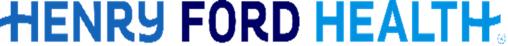 The Guyton lecture subject rotates between the major subspecialties in ophthalmology (retina, cornea, oculoplastic, neuro-ophthalmology, pediatrics, uveitis, etc.) The 2024 Jack S. Guyton Memorial Lecture will be presented by Don Kikkawa, M.D., F.A.C.S. • The Sugar lecture is dedicated each year to glaucomatous disease and a leader in his field is chosen each year to participate. The 2024 H. Saul Sugar Lecture in Glaucoma will be presented by Ron Fellman, M.D. • The Philip C. Hessburg lecture is a lectureship intended to highlight the contributions of Michigan ophthalmologists to the vision care of patients worldwide. The 2024 Philip C. Hessburg lecture will be presented by Kim Drenser, M.S., Ph.D. • Many eye care providers find it difficult to keep up with the latest developments in ophthalmology research. As part of the annual Alumni meeting program, senior staff ophthalmologists, researchers, fellow, resident staff and alumni present the findings of investigations and research projects conducted during the past year. A portion of our program is intended to address this gap in knowledge by providing presentations on some of the most recent developments in ophthalmology research. During this portion of the program individuals will be selected to provide recent medical or surgical developments in the various sub-specialty areas of ophthalmology. Consequently, those in attendee will have the opportunity to learn about some of the most innovative accomplishments in the field. • At the conclusion of this CME activity, attendees will have gained an understanding of the latest trends in disease detection, clinical management and medical therapy. Attendees will also obtain knowledge in the latest research being conducted by the HFHS Department of Ophthalmology and by HFHS alumni throughout the US.Program Goal1  To provide through presentations from thought leaders in Ophthalmology information that analyzes and summarizes new ideas procedures and technology so that clinicians can apply this knowledge to patient care.  To more rapidly disseminate the knowledge acquired from ophthalmic research so that clinicians have an increased awareness of this information.Target Audience OphthalmologyFacultyAll of the relevant financial relationships listed for these individuals have been mitigated.ACCREDITATION STATEMENT: Henry Ford Health is accredited by the Accreditation Council for Continuing Medical Education to provide continuing medical education for physicians. DESIGNATION STATEMENT: Henry Ford Health designates this live course for a maximum of 6.50 AMA PRA Category 1 Credit(s) TM. Physicians should only claim the credit commensurate with the extent of their participation in the activity.FACULTY/PLANNING COMMITTEE DISCLOSURE STATEMENT:  In compliance with the ACCME standards for Commercial Support, all individuals in a position to control/influence the content of this activity are required to disclose relevant financial interests of their own with any ACCME defined commercial interests for the past 24 months and/or non-FDA approved use of a drug or a device that is included in the presentation. All relevant financial relationships have been mitigated prior to the commencement of the activity.ACCESSIBILITY STATEMENT: Henry Ford Health provides qualified interpreters and other aids for Deaf, DeafBlind, and Hard-of-Hearing persons at no cost. To request assistance, contact the event coordinator Roseanne Horne at rhorne1@hfhs.org If you have questions, please email Roseanne Horne at rhorne1@hfhs.org. Please allow a minimum of 3 days to process this request.Name of individualIndividual's role in activityNature of Relationship(s) / Name of Ineligible Company(s)Paul Baciu, MDOther Planning Committee MemberNothing to disclose - 02/15/2024Roseanne HorneActivity CoordinatorNothing to disclose - 12/04/2023Nauman Imami, MDCo-DirectorNothing to disclose - 09/10/2023Uday Desai, MDFaculty, Other Planning Committee MemberNothing to disclose - 08/22/2023David J Goldman, M.D.Course Director, FacultyNothing to disclose - 12/11/2023David Crandall, MDFaculty, Other Planning Committee MemberNothing to disclose - 02/20/2024Swapna Vemuri, MDOther Planning Committee MemberNothing to disclose - 01/17/2024Crystal M Gyiraszin, MSCME ReviewerNothing to disclose - 02/20/2024Denise Brooks, MBACME SpecialistNothing to disclose - 06/28/2023Sergio Garces, MDFacultyNothing to disclose - 02/19/2024Ron Fellman, MDFacultyStocks or stock options, excluding diversified mutual funds-Olleyes|Consulting Fee-Beaver Visitec|Stocks or stock options, excluding diversified mutual funds-Nova Med|Stocks or stock options, excluding diversified mutual funds-Sanoculis - 01/03/2024Kim Drenser, MD, PhD, Vitreoretinal surgeonFacultyAdvisor-AbbVie|Stocks or stock options, excluding diversified mutual funds-Neolight|Ownership-Caeregen Therapeutics - 01/17/2024Isha Ingle, MD-Fellow, Glaucoma FellowFacultyNothing to disclose - 02/20/2024Mandeep S Dhalla, MDFacultyNothing to disclose - 02/15/2024Don Kikkawa, MDFacultyConsulting Fee-Amgen - 02/19/2024Sina Rezaei, MDFacultyNothing to disclose - 03/10/2024